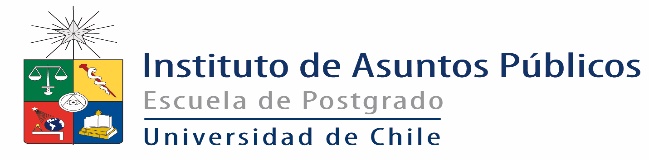 	TRABAJO MODULO ADMINISTRACIÓN FINANCIERA DEL ESTADO E INSTRUMENTOS DE CONTROL DE GESTIÓNProfesores Marco Márquez-Luis Riquelme.Escribir un ensayo Trabajo individualLetra Arial 12Espacio interlineal simpleEl ensayo debe incluir introducción (máximo 1 pág.), desarrollo del tema (3 pág.) propuestas (máx. 1 pág.) y bibliografía (máx. 1 pág.)Opciones de temas para el ensayo:Rol del Congreso en el Presupuesto de la NaciónBalance EstructuralEtapas del Proceso Presupuestario ChilenoLa Constitución y el PresupuestoParticipación Ciudadana en el PresupuestoDiscusión del Presupuesto en el CongresoEvaluación de Programas GubernamentalesDeuda PublicaGasto Público y EndeudamientoPresupuesto por ResultadosSistema de PMG en ChileFinanciamiento MunicipalidadesFondo Común MunicipalPresupuesto Público y CoronavirusConvención Constitucional y PresupuestoPlazo: 16 de septiembre.Nota: El copy/paste será penalizado